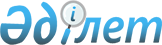 О внесении изменений и дополнений в постановление Правительства Республики Казахстан от 26 декабря 2003 года N 1327Постановление Правительства Республики Казахстан от 30 ноября 2004 года N 197аa      В соответствии с Законом  Республики Казахстан от 1 апреля 1999 года "О бюджетной системе" Правительство Республики Казахстан ПОСТАНОВЛЯЕТ: 

      1. Внести в постановление  Правительства Республики Казахстан от 26 декабря 2003 года N 1327 "Об утверждении паспортов республиканских бюджетных программ на 2004 год" следующие изменения и дополнения: 

      1) в приложении 401  к указанному постановлению: 

      в графе 5 таблицы пункта 6 "План мероприятий по реализации бюджетной программы": 

      строку, порядковый номер 5, изложить в следующей редакции: 

      "Проведение капитального ремонта в административных зданиях центрального исполнительного органа и территориальных органов финансовой полиции."; 

      строку, порядковый номер 6, дополнить абзацем следующего содержания: 

      "Приобретение офисной мебели, оргтехники, техники, оборудования и прочих предметов, в том числе: трактор колесный марки "МКСМ - 800" - 1 единица, копировальные аппараты формата A3 - 5 единиц, копировальные аппараты формата А4 - 10 единиц, плательные шкафы - 30 единиц, плечики стойки - 30 единиц, кабинет руководителя - 10 единиц, стулья - 300 единиц, стулья спаренные - 350 единиц, руководительские кресла - 30 единиц, уголки отдыха - 10 единиц, кондиционеры - 30 единиц, сейфы - 30 единиц, холодильники - 20 единиц, моноблок (видео-двойки) - 20 единиц, светильники - 30 единиц, люстры - 30 единиц, факсимильные аппараты - 30 единиц, телефонные аппараты - 350 единиц, вентиляторы - 30 единиц, масленые радиаторы (обогреватели) - 30 единиц, шлагбаум - 1 единица, ковры и ковровые дорожки."; 

      2) в приложении 403  к указанному постановлению: 

      в графе 5 таблицы пункта 6 "План мероприятий по реализации бюджетной программы": 

      цифры "70" и "84" заменить соответственно цифрами "114" и "128"; 

      после слов "источников бесперебойного питания мощностью более 1 квт - 14 единиц" дополнить словами ", источников бесперебойного питания мощностью менее 1 квт - 44 единицы". 

      2. Настоящее постановление вступает в силу со дня подписания.       Премьер-Министр 

      Республики Казахстан 
					© 2012. РГП на ПХВ «Институт законодательства и правовой информации Республики Казахстан» Министерства юстиции Республики Казахстан
				